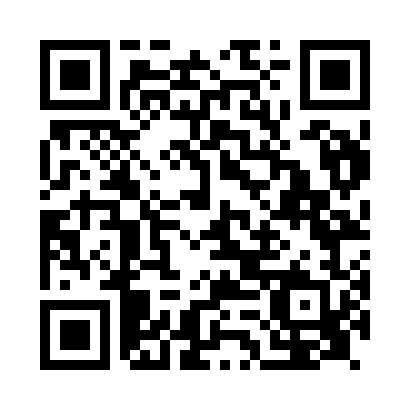 Ramadan times for Cairo, EgyptMon 11 Mar 2024 - Wed 10 Apr 2024High Latitude Method: NonePrayer Calculation Method: Egyptian General Authority of SurveyAsar Calculation Method: ShafiPrayer times provided by https://www.salahtimes.comDateDayFajrSuhurSunriseDhuhrAsrIftarMaghribIsha11Mon4:434:436:0912:053:286:016:017:1812Tue4:424:426:0812:053:296:026:027:1913Wed4:414:416:0712:043:296:026:027:1914Thu4:394:396:0612:043:296:036:037:2015Fri4:384:386:0512:043:296:046:047:2116Sat4:374:376:0312:043:296:046:047:2117Sun4:364:366:0212:033:296:056:057:2218Mon4:344:346:0112:033:306:056:057:2319Tue4:334:336:0012:033:306:066:067:2320Wed4:324:325:5912:023:306:076:077:2421Thu4:304:305:5712:023:306:076:077:2522Fri4:294:295:5612:023:306:086:087:2623Sat4:284:285:5512:023:306:096:097:2624Sun4:274:275:5412:013:306:096:097:2725Mon4:254:255:5312:013:306:106:107:2826Tue4:244:245:5112:013:306:106:107:2827Wed4:234:235:5012:003:306:116:117:2928Thu4:214:215:4912:003:306:126:127:3029Fri4:204:205:4812:003:306:126:127:3030Sat4:194:195:4611:593:306:136:137:3131Sun4:174:175:4511:593:306:136:137:321Mon4:164:165:4411:593:306:146:147:332Tue4:154:155:4311:593:306:156:157:333Wed4:134:135:4211:583:306:156:157:344Thu4:124:125:4111:583:306:166:167:355Fri4:114:115:3911:583:306:166:167:366Sat4:094:095:3811:573:306:176:177:367Sun4:084:085:3711:573:306:186:187:378Mon4:064:065:3611:573:306:186:187:389Tue4:054:055:3511:573:306:196:197:3910Wed4:044:045:3411:563:306:196:197:39